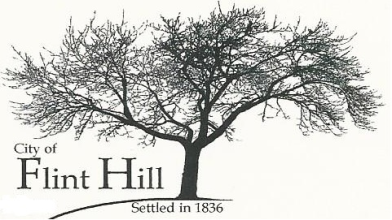 APPLICANT:						ADDRESS:						PHONE:						FAX:						LOCATION (ADDRESS):________________________________________________________ PROPERTY OWNER:	Name:													Address:												Phone:					Fax:				SURVEYOR/ENGINEER: 	Name:________________________________________________				Address: ______________________________________________				 _____________________________________________________				Phone:  __________________	Fax:____________________LEGAL DESCRIPTION OF PROPERTY (other than address):					DESCRIPTION OF LAND DISTURBANCE:							SUPPLEMENTAL INFORMATION REQUIRED Two sets of stormwater pollution prevention plans which must contain the following information:1.	General Information.A.	Location map of land disturbance property.B.	Property boundaries and adjacent property owners. C.	Site map showing the outlines of the total project area and land disturbance areas.  D.	Total acreage of site or property. E.	Total acreage of land disturbance. G.	Name and address of engineering firm or engineer. H.	Existing land use and zoning. I.	U.S.G.S. bench mark source and site bench mark on U.S.G.S. datum.J.	Plotted no larger than on twenty-four (24) inch by thirty-six (36) inch paper at an appropriate horizontal scale between one (1) inch equals two hundred (200) feet and one (1) inch equals ten (10) feet. K.	Topographic survey of physical features to at least twenty-five (25) feet beyond the land disturbance activity area. L.	Existing surface contours at interval no greater than two (2) feet to at least twenty-five (25) feet beyond the land disturbance activity area. M.	FEMA flood panel number and delineation of 100-year floodplain and floodway. N.	Location of soil types, wooded areas, watercourses, wetlands, surface water bodies and soil borings. O.	Location of all underground and above ground utilities, including pipelines operated at a service pressure in excess of two hundred (200) psig. P.	Delineation of the trees to be preserved. Q.	Delineation of the vegetative buffer plan. R.	Field surveyed natural watercourses showing top and toe of banks. S.	Proposed access to the site either from public right-of-way under a permit issued by the governing agency or through private property under an easement or license. (Attach copy of permit, easement or license.) T.	All proposed permanent improvements to be constructed as part of the land disturbance activity. U.	Proposed surface contours at intervals no greater than two (2) feet to at least twenty-five (25) feet beyond the land disturbance activity area. V.	Land disturbance activity notes, which include a note stating that "The contractor shall contact the City Engineer to request inspection of the site at least two (2) days in advance of construction startup”.W.	Construction details. X.	Signature, seal and date of a licensed professional engineer or registered land surveyor and his (her) statement identifying sources of topographical information. Y.	A signed statement by the permittee assuming full responsibility for the performance of the land disturbance activities and that all State, County, City and private property or roads will be adequately protected. Z.	Other items as required by the City Engineer. 2. 	Specific design information. A.	A geotechnical report identifying the United States Department of Agriculture soil textures throughout the site; slope stabilization analysis for cut and fill slopes; and other pertinent data related to erosion or sediment concerns during land disturbance activities. B.	The sequence of all land disturbance activities including those listed below, and all installations of erosion and sediment controls listed below, shall be shown on construction plans: (1)	Stripping and clearing; (2) 	After changes in drainage courses; (3) 	Construction of underground infrastructure; (4) 	Construction of structures, such as buildings, pavement, retaining walls; (5) 	Final grading; and (6) 	Landscaping. The City Engineer may require that separate construction plans be submitted for separate phases of the project. C.	Stabilization of any stream bank erosion problems existing in natural watercourses that are to be left undisturbed, that may jeopardize private lots, public utilities or detention facilities. D.	Details of any temporary drainage system proposed to be installed in connection with any and all phases of land disturbance activity.E.	Details of proposed water impoundment structures, embankments, sediment or debris basins, grass or lined waterways and diversions with the details and locations of proposed stable outlets and the location of any downstream impoundments which could be affected by the proposed land disturbance activities. F.		Location of construction traffic entrance and wash-off pad.G.		Description of erosion and sediment controls that will be installed prior to and during land disturbance activity to control pollutants in stormwater discharges, along with drainage area map with appropriate pre-development, appropriate interim and post runoff calculations for each proposed stormwater conveyance system and erosion and sediment control.  Calculations shall conform to Section 3.15 to 3.20 of the Subdivision Regulations. H.		Drawing depicting the runoff travel paths, which are the route taken by a drop of effective rainfall falling at the most hydraulically remote point to the outlet of a drainage basin to determine the time of concentration used in Subsection 2.G., above. Provide calculations for time of concentration and composite curve number (CN) for pre-developed watersheds. I.		Description and location of permanent erosion and sediment controls after land disturbance activities have ended. J.		Calculations required by Section 3.15 to 3.20 of the Subdivision Regulations.3. 	Other required submittals. Other items, if applicable, must be submitted prior to issuance of a land disturbance permit. A.	Alternative material and vendor specifications for erosion and sediment control devices. B.	Other City permits, such as floodplain development permit, special use permit, demolition permit and building permit for retaining walls. C.	Permits from other governmental agencies, such as United States Army Corps of Engineers Section 404 permit and Missouri Department of Natural Resources Section 401 permit.D. 	Missouri Department of Natural Resources land disturbance permit. E.	Performance guarantee pursuant to Section 3.7 of the Subdivision Regulations. F.	Executed easements needed for land disturbance activities or access.FEE:				DATE PAID:				 	CHECK #		NOTE:	This Application will be reviewed for decision only after this form is completed, the applicable fee is received, and such other requirements of applicable City ordinances are satisfied.Applicant’s Signature						DateOwner’s Signature						DateOwner’s Signature						DateDATE SUBMITTED: _________________PERMIT APPROVED BY:								DateNOTE: By affixing signatures hereto, the Applicant and Owner hereby verify that: they have reviewed the applicable zoning and subdivision regulations; they are familiar with the specific  requirements relative to this application; and they take full responsibility for this application.  The above signatures further indicate that the information provided on this form and on any additional data attached hereto is true, complete, and accurate.See Article III of the Subdivision Regulations of the City of Flint Hill.